Show short Month Name on clustered chart when Relative date is used for CY PYI have 4 different visuals which needs to show Short Month (Jan, Feb, Mar etc.) Only. When I remove the Year, it gives me a “can’t display visual” as show in the screenshot below.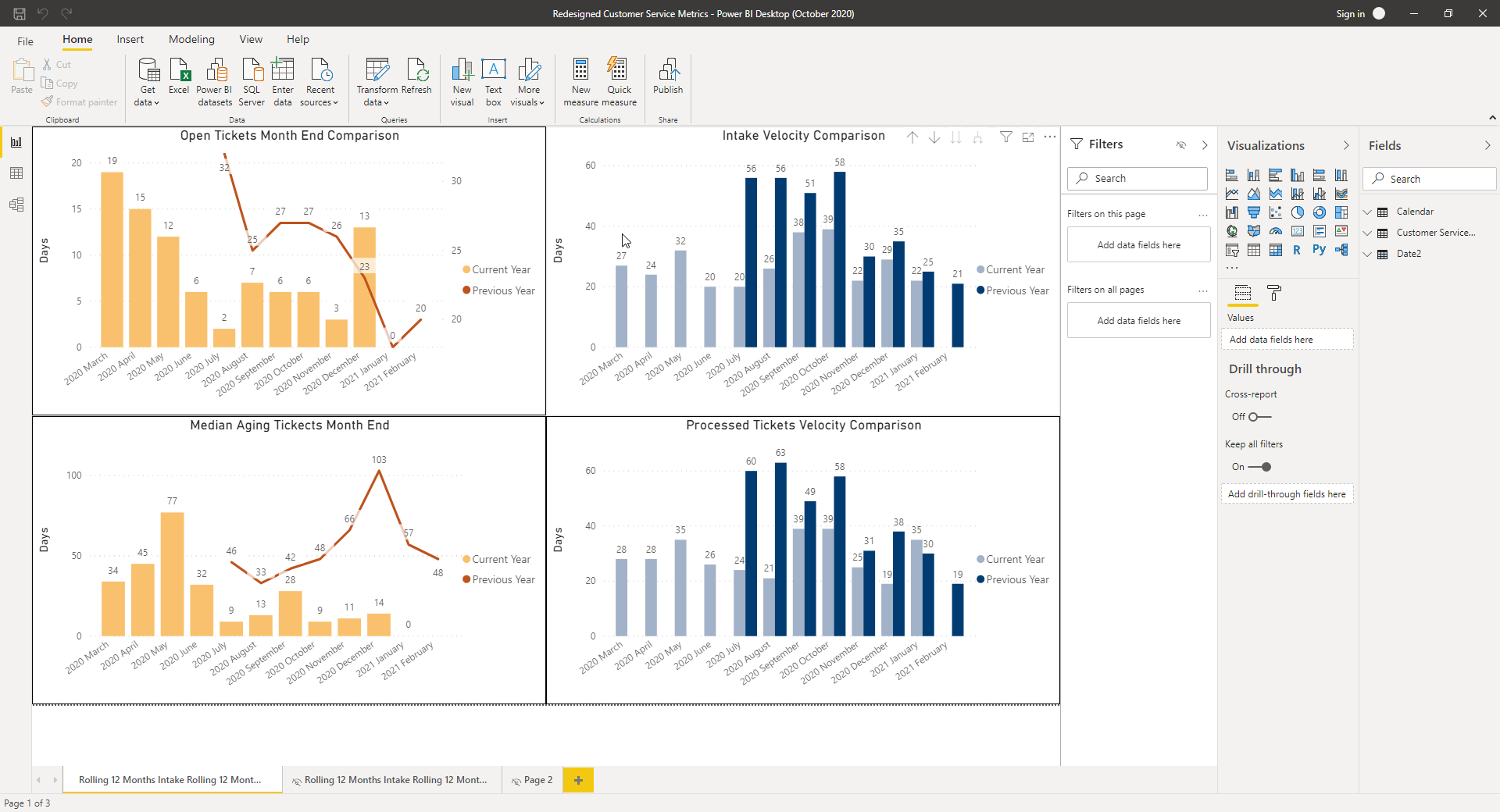 Message displayed when I try to Drill Down to Month Only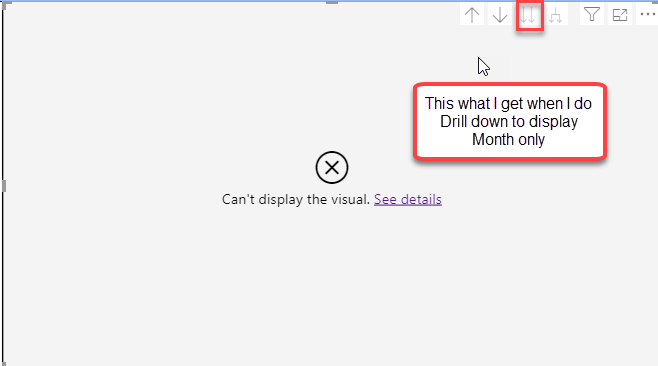 This shows what I have now on the visual showing on X-Axis (Year-Long-Month) and I only want (Short Month) on X-Axis.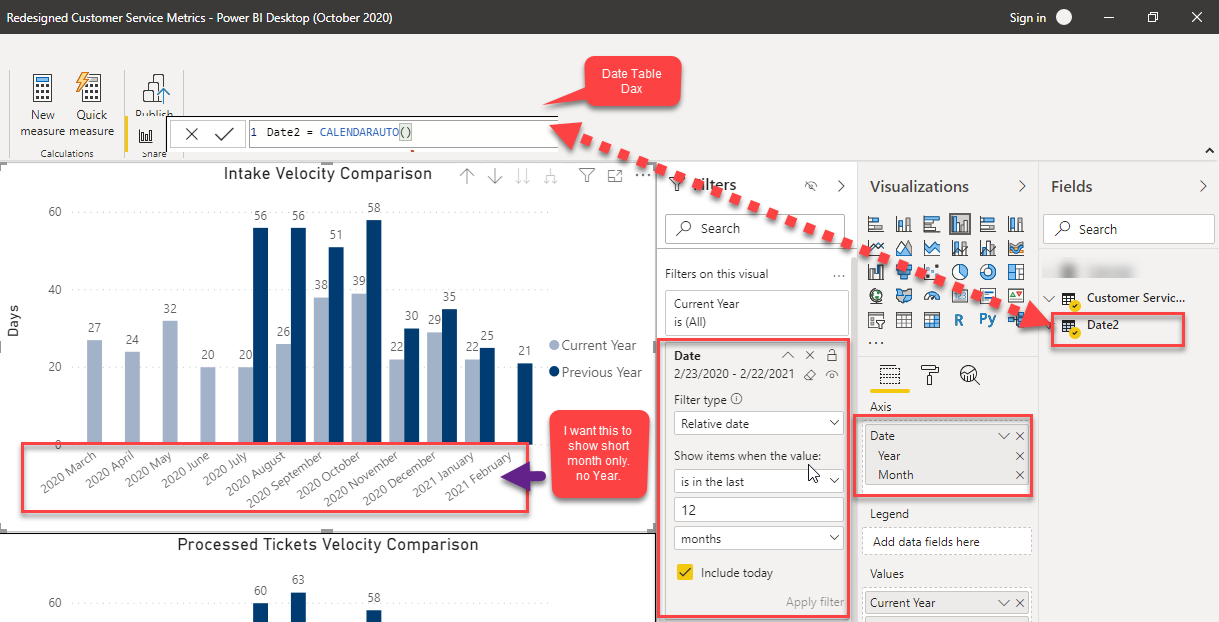 For Date table I used the Dax shown below 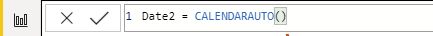 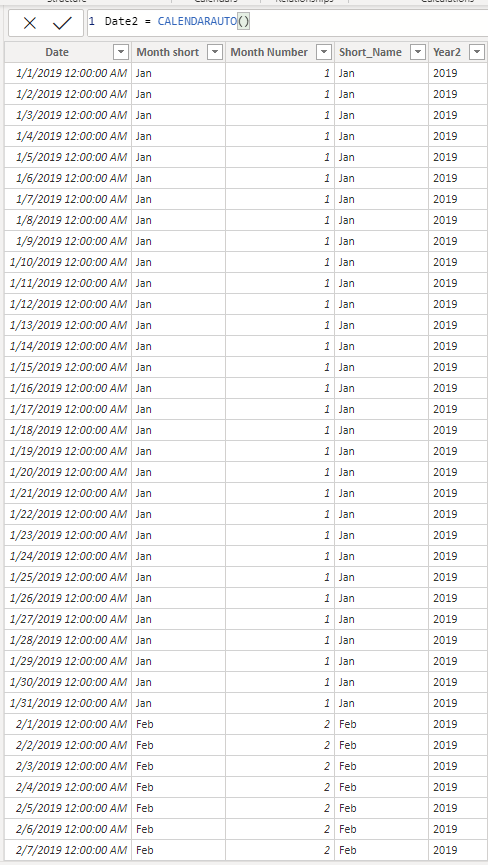 This is my Fact Table 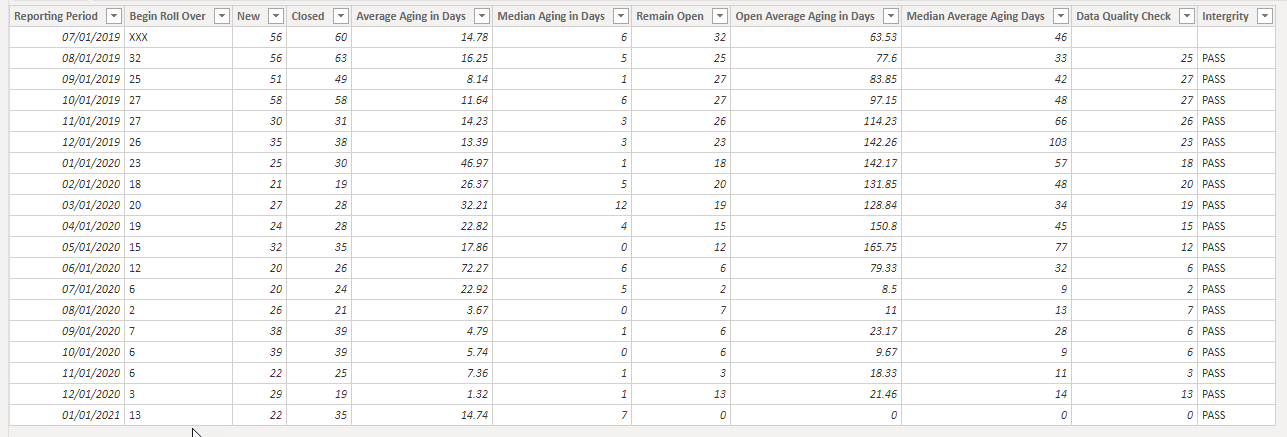 